Linear Programming: Finding Max/Min Points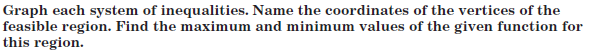 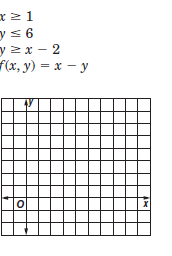 1.				2.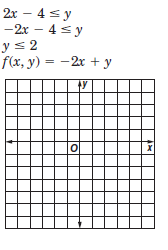 3.				4.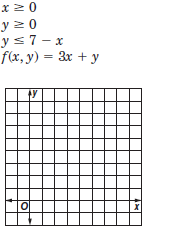 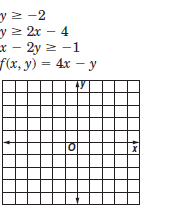 5.				6.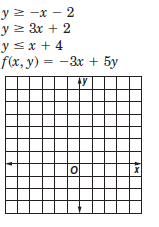 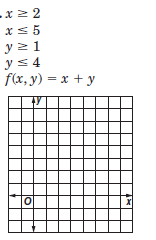 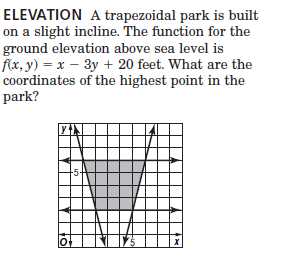 7.